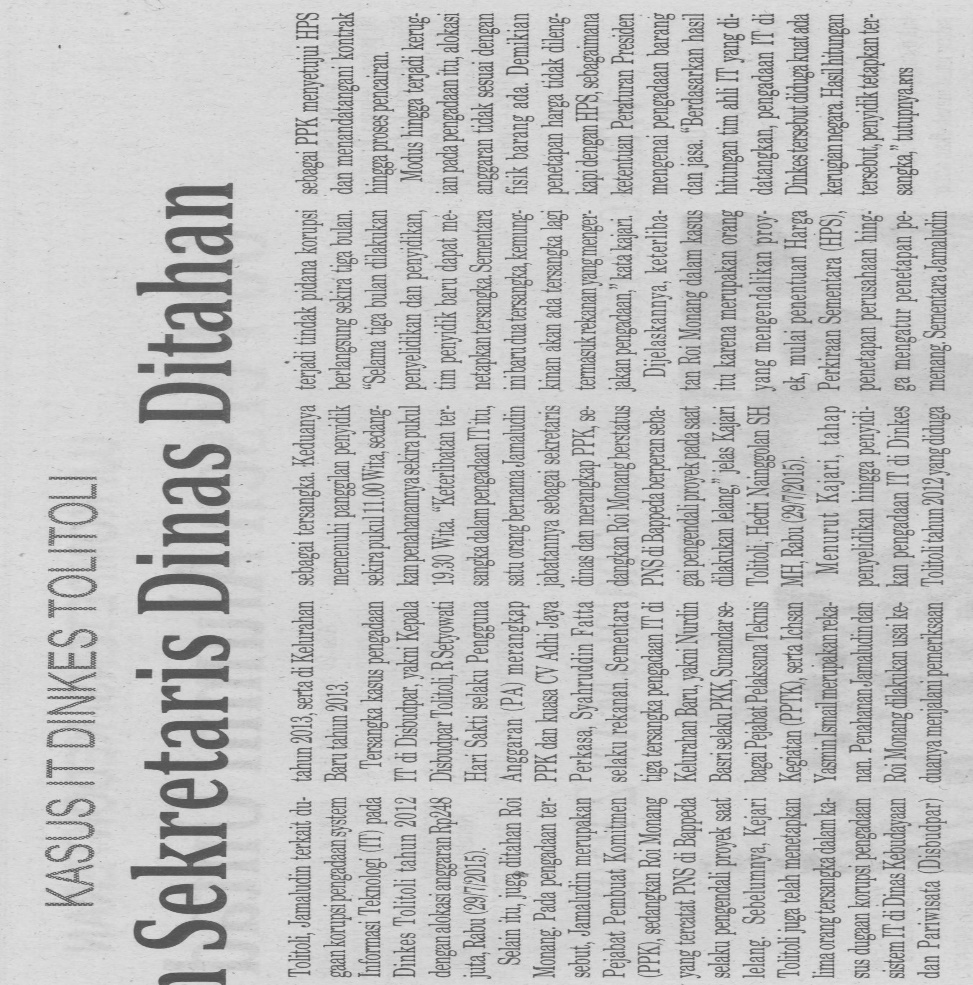 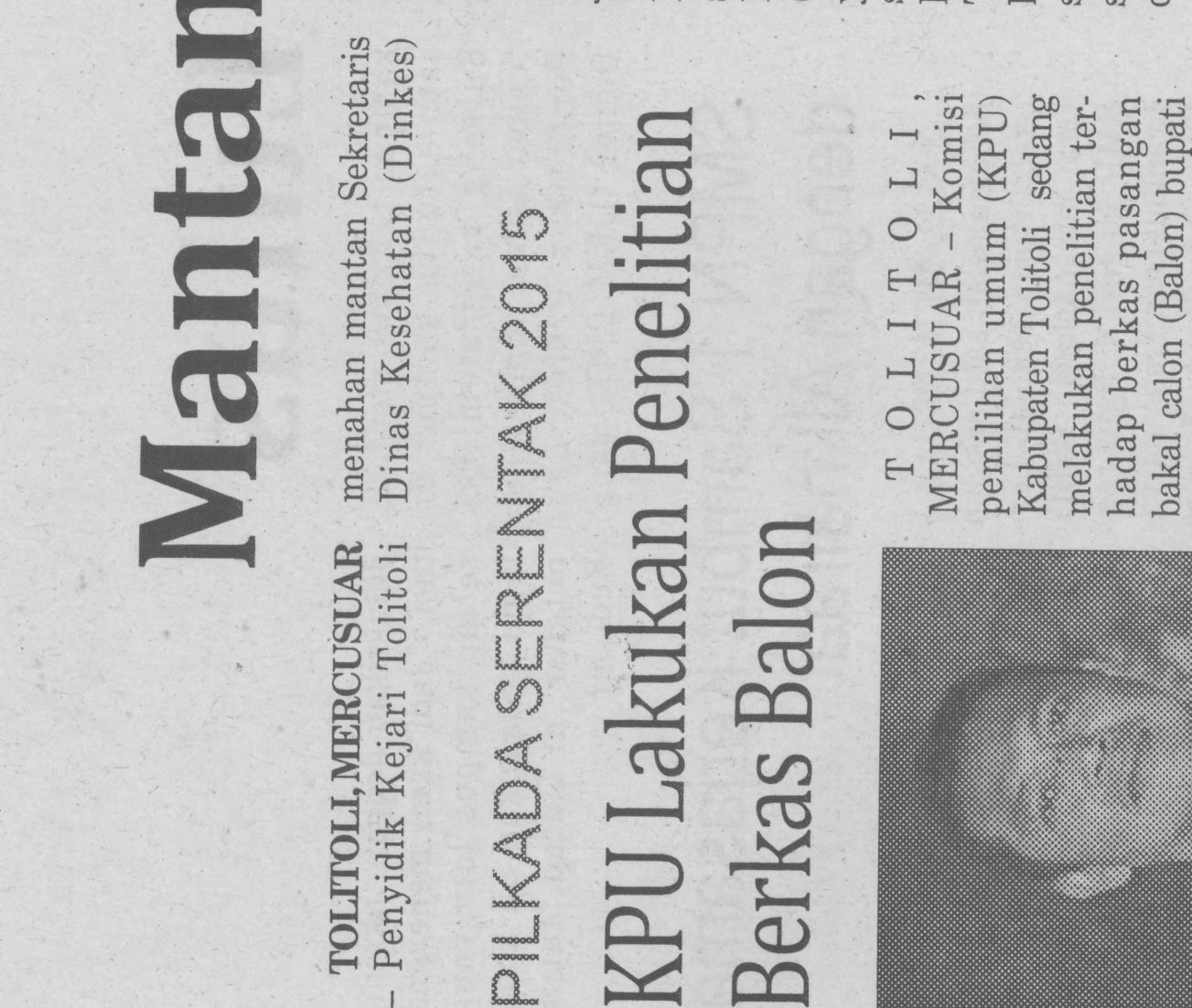 Harian    :Mercu KasubaudSulteng 1Hari, tanggal:Jum’at, 31 Juli 2015KasubaudSulteng 1Keterangan:Mantan Sekertaris Dinas DitahanKasubaudSulteng 1Entitas:TolitoliKasubaudSulteng 1